Test
http://trout-slap.com/viewtopic.php?f=2&t=2Page 1 of 1Author: Minikeg [ Fri Dec 23, 2005 8:09 pm ]Post subject: TesttestingtestingAuthor: Minikeg [ Fri Dec 23, 2005 8:38 pm ]Post subject: Re: Testminikeg wrote:testing

testingminikeg wrote:testing

testingAuthor: kroony [ Fri Dec 23, 2005 9:35 pm ]Post subject: Re: Testminikeg wrote:minikeg wrote:testing

testing

U r very testing 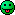 minikeg wrote:minikeg wrote:testing

testing

U r very testing Author: Minikeg [ Sat Dec 24, 2005 10:51 am ]Post subject: w00tw00tAuthor: Guest [ Sat Dec 24, 2005 4:14 pm ]Post subject: i can no longer posti can no longer postAuthor: TS_Abaddon [ Mon Jan 30, 2006 11:01 am ]Post subject: Anonymous wrote:i can no longer post

ROFL!!      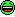 Anonymous wrote:i can no longer post

ROFL!!      Author: Sarevok [ Mon Feb 13, 2006 12:35 pm ]Post subject: who's guest??who's guest??Author: kroony [ Mon Feb 13, 2006 4:53 pm ]Post subject: noone nownoone nowAuthor: Sarevok [ Tue Feb 14, 2006 7:13 am ]Post subject: Poor person, they got ownedPoor person, they got ownedAuthor: TS_Hero [ Wed Feb 15, 2006 12:32 am ]Post subject: this is a test to see if my avatar and signature is workingthis is a test to see if my avatar and signature is workingAuthor: Sarevok [ Thu Feb 16, 2006 11:29 am ]Post subject: there working Ninnessthere working NinnessAuthor: TS_Hero [ Thu Feb 16, 2006 11:07 pm ]Post subject: Really i had no idea. I thought the avatar and signature were just figments of my over reactive imagination (sodium bubbles when i'm writing near it)Really i had no idea. I thought the avatar and signature were just figments of my over reactive imagination (sodium bubbles when i'm writing near it)Author: kroony [ Thu Feb 16, 2006 11:36 pm ]Post subject: mmm sodium is cool...unless u were shitting sodiummmm sodium is cool...unless u were shitting sodiumAuthor: Minikeg [ Thu Feb 16, 2006 11:41 pm ]Post subject: Mm sodium... *bang!* 

Mmm big chunk of sodium 

*bigger bang!* 

Mmmmmm moreeeeeee 

*BANG!*Mm sodium... *bang!* 

Mmm big chunk of sodium 

*bigger bang!* 

Mmmmmm moreeeeeee 

*BANG!*Author: TS_Hero [ Fri Feb 17, 2006 12:33 am ]Post subject: no i do not excrete sodium although that would be a cool trick when you think about itno i do not excrete sodium although that would be a cool trick when you think about itAuthor: kroony [ Fri Feb 17, 2006 1:06 am ]Post subject: yer...could be a bit dangerous thoughyer...could be a bit dangerous thoughAuthor: TS_Abaddon [ Sat Feb 18, 2006 11:36 am ]Post subject: You'll need to buy a new toilet frequently.You'll need to buy a new toilet frequently.Author: Minikeg [ Sat Feb 18, 2006 12:49 pm ]Post subject: nah matt, just talking about when we played with sodium.. 

http://www.trout-slap.com/media/atomic_3_medium.wmvnah matt, just talking about when we played with sodium.. 

http://www.trout-slap.com/media/atomic_3_medium.wmvAuthor: TS_Freak [ Sat Feb 25, 2006 10:57 pm ]Post subject: boys and there chemicals. not that i wouldn't have loved to be there. those explosions were coolboys and there chemicals. not that i wouldn't have loved to be there. those explosions were coolAuthor: TS_Hero [ Sun Feb 26, 2006 12:11 am ]Post subject: TS_Freak wrote:boys and there chemicals. not that i wouldn't have loved to be there. those explosions were cool

You should see a Bright NightTS_Freak wrote:boys and there chemicals. not that i wouldn't have loved to be there. those explosions were cool

You should see a Bright NightAuthor: Minikeg [ Sun Feb 26, 2006 12:28 am ]Post subject: Speaking of bright nights.. We really need to have another. Bill! Get ur arse in here and organise one, pronto! 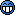 Speaking of bright nights.. We really need to have another. Bill! Get ur arse in here and organise one, pronto! Author: kroony [ Sun Feb 26, 2006 12:45 am ]Post subject: this test thread is still alive.... OMFG 

ahh well ill start another one reguarding bright nightthis test thread is still alive.... OMFG 

ahh well ill start another one reguarding bright nightAuthor: hikari [ Sun Feb 26, 2006 8:40 pm ]Post subject: ^_^ can i recommend harry potter wand fire works (inviting me is a good idea too  )^_^ can i recommend harry potter wand fire works (inviting me is a good idea too  )Author: TS_Hero [ Mon Feb 27, 2006 10:32 pm ]Post subject: Hikari wrote:^_^ can i recommend harry potter wand fire works (inviting me is a good idea too  )

You can get them comercially?Hikari wrote:^_^ can i recommend harry potter wand fire works (inviting me is a good idea too  )

You can get them comercially?Author: kroony [ Tue Feb 28, 2006 1:20 am ]Post subject: yer just from Bi-Loyer just from Bi-LoAuthor: TS_Hero [ Tue Feb 28, 2006 5:49 pm ]Post subject: That's scary the term "dodgy" comes to mindThat's scary the term "dodgy" comes to mindAuthor: TS_Abaddon [ Wed Mar 01, 2006 5:04 pm ]Post subject: kroony wrote:yer just from Bi-Lo

Ewww...Bi-Lo. I agree wish Matthew. DODGY!kroony wrote:yer just from Bi-Lo

Ewww...Bi-Lo. I agree wish Matthew. DODGY!Warning: Not for the queasy.. [R81+]
http://trout-slap.com/viewtopic.php?f=2&t=3Page 1 of 1Author: Minikeg [ Sat Dec 24, 2005 11:34 pm ]Post subject: Warning: Not for the queasy.. [R81+]There's this man who's taking a walk around the red light district until he passes a whorehouse with a blinking sign saying: "The Hooker With Three Breasts...". The man get's just a little interested and thinks "well... that could be a once in a lifetime experience". So he goes in and walks up to the man behind the counter. "I'd like to see the hooker with the three breasts" he says. 

"Are you sure you can afford that... It'll cost you a thousand dollars" the pimp replies. But, the man is too exited, pull's his wallet and pays him the money. So, he's taken up three stairs to a little room in the back of the house and when he opens the room... there she is. The room is dark but as he comes closer he sees it... three breasts! And so the man absolutely has the night of his life. 

The next day the man walks past that same whorehouse and thinking of the night before and the time he had, he goes in and pays the pimp another thousand dollars. Again, he goes up three stairs to that little dark room in the back of the house. And as the day before, she lies there waiting. 

But, as he walks up to the hooker, he sees that something is wrong... "Hey! You had three breasts yesterday..." he says after which she smiles and says "What did you expect honey... 

you can only suck out a boil like that once!". There's this man who's taking a walk around the red light district until he passes a whorehouse with a blinking sign saying: "The Hooker With Three Breasts...". The man get's just a little interested and thinks "well... that could be a once in a lifetime experience". So he goes in and walks up to the man behind the counter. "I'd like to see the hooker with the three breasts" he says. 

"Are you sure you can afford that... It'll cost you a thousand dollars" the pimp replies. But, the man is too exited, pull's his wallet and pays him the money. So, he's taken up three stairs to a little room in the back of the house and when he opens the room... there she is. The room is dark but as he comes closer he sees it... three breasts! And so the man absolutely has the night of his life. 

The next day the man walks past that same whorehouse and thinking of the night before and the time he had, he goes in and pays the pimp another thousand dollars. Again, he goes up three stairs to that little dark room in the back of the house. And as the day before, she lies there waiting. 

But, as he walks up to the hooker, he sees that something is wrong... "Hey! You had three breasts yesterday..." he says after which she smiles and says "What did you expect honey... 

you can only suck out a boil like that once!". Author: kroony [ Sat Jan 21, 2006 9:13 pm ]Post subject:  sad.... wrong... arousing  who carries 1000 cash around???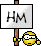 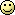  sad.... wrong... arousing  who carries 1000 cash around???Author: TS_Hero [ Sat Jan 28, 2006 12:49 pm ]Post subject: I know i guy that carries around a thousand but that joke was sick and wrong so wrongI know i guy that carries around a thousand but that joke was sick and wrong so wrongAuthor: TS_Abaddon [ Sat Jan 28, 2006 2:30 pm ]Post subject: Very Very Wrong.Very Very Wrong.Author: TS_Phoenix [ Sun Jan 29, 2006 10:06 am ]Post subject: SICK 
NOT KOOL 
WRONG 

      

Funny though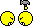 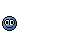 SICK 
NOT KOOL 
WRONG 

      

Funny thoughAuthor: Sarevok [ Mon Feb 13, 2006 12:50 pm ]Post subject: Should it be R18+Should it be R18+Author: Sarevok [ Mon Feb 13, 2006 12:51 pm ]Post subject: No one's over 81 anyway are they??No one's over 81 anyway are they??Author: kroony [ Mon Feb 13, 2006 4:52 pm ]Post subject: well i am sometimes... like last friday i waswell i am sometimes... like last friday i wasAuthor: Sarevok [ Tue Feb 14, 2006 7:14 am ]Post subject: How?? your age reversed???How?? your age reversed???Author: kroony [ Tue Feb 14, 2006 4:16 pm ]Post subject: well unfathimable numbers of tachyons are colliding and entering with my personal event horison are creating a severe time dilation encapsulating my 81yr old predicted existance and extrapolating it into this point in time.well unfathimable numbers of tachyons are colliding and entering with my personal event horison are creating a severe time dilation encapsulating my 81yr old predicted existance and extrapolating it into this point in time.Author: TS_Abaddon [ Tue Feb 14, 2006 5:18 pm ]Post subject: It's really sad, but I understood that and it made sense.It's really sad, but I understood that and it made sense.Author: TS_Hero [ Tue Feb 14, 2006 8:57 pm ]Post subject: yep made sense to me toyep made sense to me toAuthor: Minikeg [ Tue Feb 14, 2006 11:42 pm ]Post subject: kroony wrote:well unfathimable numbers of tachyons are colliding and entering with my personal event horison are creating a severe time dilation encapsulating my 81yr old predicted existance and extrapolating it into this point in time.

Hmm someones been reading reddwarf... 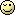 kroony wrote:well unfathimable numbers of tachyons are colliding and entering with my personal event horison are creating a severe time dilation encapsulating my 81yr old predicted existance and extrapolating it into this point in time.

Hmm someones been reading reddwarf... Author: kroony [ Wed Feb 15, 2006 12:32 pm ]Post subject: actualy it was a crazy books about tachyons and if there existance is possibleactualy it was a crazy books about tachyons and if there existance is possibleAuthor: Sarevok [ Thu Feb 16, 2006 7:18 am ]Post subject: Thanks for the insite BillThanks for the insite BillAuthor: Ras [ Thu Feb 16, 2006 10:54 am ]Post subject: Sarevok wrote:Thanks for the insite Bill

I insight your spelling is patheticSarevok wrote:Thanks for the insite Bill

I insight your spelling is patheticAuthor: kroony [ Thu Feb 16, 2006 10:57 am ]Post subject: lol flamedlol flamedAuthor: Minikeg [ Thu Feb 16, 2006 10:59 am ]Post subject: fuckin spelling. fuckin spelling. Author: Sarevok [ Thu Feb 16, 2006 10:59 am ]Post subject: Meh, it's only english, so's long as ya can speak well, nuffMeh, it's only english, so's long as ya can speak well, nuffAuthor: Sarevok [ Thu Feb 16, 2006 11:05 am ]Post subject: Here, here, ScottHere, here, ScottAuthor: TS_Hero [ Thu Feb 16, 2006 11:30 pm ]Post subject: yeah we got insite from Kroony 

***crowd cheers and goes wild***yeah we got insite from Kroony 

***crowd cheers and goes wild***Author: spam [ Sat Mar 11, 2006 2:34 pm ]Post subject: Kroony wrote:well unfathimable numbers of tachyons are colliding and entering with my personal event horison are creating a severe time dilation encapsulating my 81yr old predicted existance and extrapolating it into this point in time.

my lightsaber's made outa nerf! Kroony wrote:well unfathimable numbers of tachyons are colliding and entering with my personal event horison are creating a severe time dilation encapsulating my 81yr old predicted existance and extrapolating it into this point in time.

my lightsaber's made outa nerf! Author: kroony [ Sat Mar 11, 2006 7:45 pm ]Post subject: hey u cant do a move like that without playing a card like... 


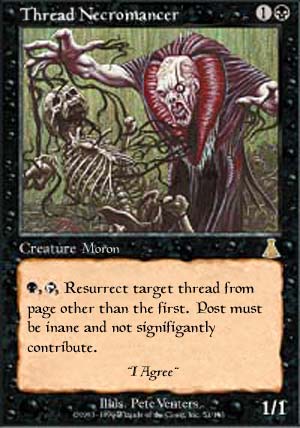 hey u cant do a move like that without playing a card like... 


Author: Minikeg [ Sat Mar 11, 2006 8:36 pm ]Post subject: ROFL-FUCKIN-COPTER! 

/lockROFL-FUCKIN-COPTER! 

/lockWhat i think about this forum
http://trout-slap.com/viewtopic.php?f=2&t=4Page 1 of 1Author: TS_Hero [ Sat Jan 28, 2006 1:31 pm ]Post subject: What i think about this forumOk basically the idea of this thread is to FAQ and offer suggestions as to how it could be better or how much you like it and think it's a good idea. 

To start i reckon this is a really great idea because it means that TS can post upcoming events alot easier then on the actual site. Excellent work TS_MinikOk basically the idea of this thread is to FAQ and offer suggestions as to how it could be better or how much you like it and think it's a good idea. 

To start i reckon this is a really great idea because it means that TS can post upcoming events alot easier then on the actual site. Excellent work TS_MinikAuthor: kroony [ Sat Jan 28, 2006 1:55 pm ]Post subject: speaking of upcomming events and this forum...im think i will use that feature!! CoLAN 4!!!! 

The forum is great... but i dont think it should be expected to be used every day like the last one.speaking of upcomming events and this forum...im think i will use that feature!! CoLAN 4!!!! 

The forum is great... but i dont think it should be expected to be used every day like the last one.Author: kroony [ Tue Feb 07, 2006 1:03 pm ]Post subject: http://trout-slap.com/forum/viewtopic.php?t=7 

i guess this is kinda relevant herehttp://trout-slap.com/forum/viewtopic.php?t=7 

i guess this is kinda relevant hereAuthor: kroony [ Wed Feb 08, 2006 1:18 pm ]Post subject: Can I request a additional section ontop of general titled Stargatewars? the msg system in the game is realy shit and having a forum would be realy convienientCan I request a additional section ontop of general titled Stargatewars? the msg system in the game is realy shit and having a forum would be realy convienientAuthor: Minikeg [ Wed Feb 08, 2006 1:56 pm ]Post subject: Sure, but I wont be able to do it till I get home from work, at about 10 or 11 tonightSure, but I wont be able to do it till I get home from work, at about 10 or 11 tonightAuthor: kroony [ Wed Feb 08, 2006 5:34 pm ]Post subject: Yay... just out of interest whats the sites database size?Yay... just out of interest whats the sites database size?Author: Sarevok [ Thu Feb 16, 2006 11:31 am ]Post subject: Big BIG???Big BIG???Author: Minikeg [ Thu Feb 16, 2006 11:34 am ]Post subject: Sarevok wrote:Big BIG???

a whopping 

304.63 kb !!Sarevok wrote:Big BIG???

a whopping 

304.63 kb !!Author: Sarevok [ Thu Feb 16, 2006 11:45 am ]Post subject: W00T!!!W00T!!!Author: kroony [ Thu Feb 16, 2006 1:54 pm ]Post subject: there were like 50 posts 2day...if this continues... it will be very big very soonthere were like 50 posts 2day...if this continues... it will be very big very soonAuthor: Sarevok [ Thu Feb 16, 2006 2:09 pm ]Post subject: lol, keep the posts rolling!!lol, keep the posts rolling!!Author: kroony [ Thu Feb 16, 2006 2:44 pm ]Post subject: W00t i got over 100 posts... what rank is that minik?W00t i got over 100 posts... what rank is that minik?Author: Sarevok [ Thu Feb 16, 2006 3:08 pm ]Post subject: Stop being a mod and you'll see itStop being a mod and you'll see itAuthor: kroony [ Thu Feb 16, 2006 3:16 pm ]Post subject: lol cant choose that...its beyond my controllol cant choose that...its beyond my controlAuthor: Sarevok [ Fri Feb 17, 2006 7:17 am ]Post subject: Oh,  to bad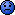 Oh,  to badAuthor: kroony [ Mon Apr 10, 2006 12:25 pm ]Post subject: anyone noticed that general has 2 pages of threads?? like OMG thats alot. 

Scott can u relese the list of ranks and what number of posts corrisponds to them plz?anyone noticed that general has 2 pages of threads?? like OMG thats alot. 

Scott can u relese the list of ranks and what number of posts corrisponds to them plz?Author: Minikeg [ Mon Apr 10, 2006 1:59 pm ]Post subject: i guess so - later at homei guess so - later at homeAuthor: spam [ Mon Apr 10, 2006 5:50 pm ]Post subject: BAHAHAHAHAHAHAHAHAHHA!!!!!1!!!1!! 

I just noticed that bill is nearing 500 posts! 

and scott is like only just over 200! and its HIS site! 

and even funnier bill can never see his rank either!!!! 

BAHAHAHAHAHAHAHAHAHAH!!!!!!!!11!!BAHAHAHAHAHAHAHAHAHHA!!!!!1!!!1!! 

I just noticed that bill is nearing 500 posts! 

and scott is like only just over 200! and its HIS site! 

and even funnier bill can never see his rank either!!!! 

BAHAHAHAHAHAHAHAHAHAH!!!!!!!!11!!Author: kroony [ Mon Apr 10, 2006 8:12 pm ]Post subject: u learn why i ask u learn why i ask Author: Minikeg [ Tue Apr 11, 2006 11:04 am ]Post subject: Rank_____Posts___Special 
Site Admin____-_____Yes 
Trout-Slap____-______Yes 
Mod_________-______Yes 
Dopefish_____-______Yes 
Tuna________0______No 
Goldfish_____10_____No 
Catfish______50_____No 
Marlin______100_____No 
Arsehat_____458+___NoRank_____Posts___Special 
Site Admin____-_____Yes 
Trout-Slap____-______Yes 
Mod_________-______Yes 
Dopefish_____-______Yes 
Tuna________0______No 
Goldfish_____10_____No 
Catfish______50_____No 
Marlin______100_____No 
Arsehat_____458+___NoAuthor: Sarevok [ Tue Apr 11, 2006 12:54 pm ]Post subject: What about a trout rank?What about a trout rank?Author: kroony [ Tue Apr 11, 2006 1:19 pm ]Post subject: arse hat w00t 

did u leave out this one 

knob jocky_____210_____VERYarse hat w00t 

did u leave out this one 

knob jocky_____210_____VERYAuthor: Minikeg [ Tue Apr 11, 2006 1:29 pm ]Post subject: w00t im 'VERY' speshal!w00t im 'VERY' speshal!Author: TS_Abaddon [ Tue Apr 11, 2006 4:33 pm ]Post subject: w00t! I 4M 73H 5P3C14L!!!!w00t! I 4M 73H 5P3C14L!!!!Author: kroony [ Wed Apr 12, 2006 10:35 am ]Post subject: yes you are ALL very specialyes you are ALL very specialAuthor: kroony [ Mon May 01, 2006 11:54 pm ]Post subject: while ur all fighting about IP addresses and Google adds 

We got our 2000th post  which trying to trace it back was one of james double postswhile ur all fighting about IP addresses and Google adds 

We got our 2000th post  which trying to trace it back was one of james double postsAuthor: TS_Phoenix [ Mon May 01, 2006 11:57 pm ]Post subject: U DELETED THE MOST IMPORTANT POST OF THE HISTORY OF THE FORUM?!?!?!?!? 


BILL...U GOT SOME SPLAINIG TO DOU DELETED THE MOST IMPORTANT POST OF THE HISTORY OF THE FORUM?!?!?!?!? 


BILL...U GOT SOME SPLAINIG TO DO